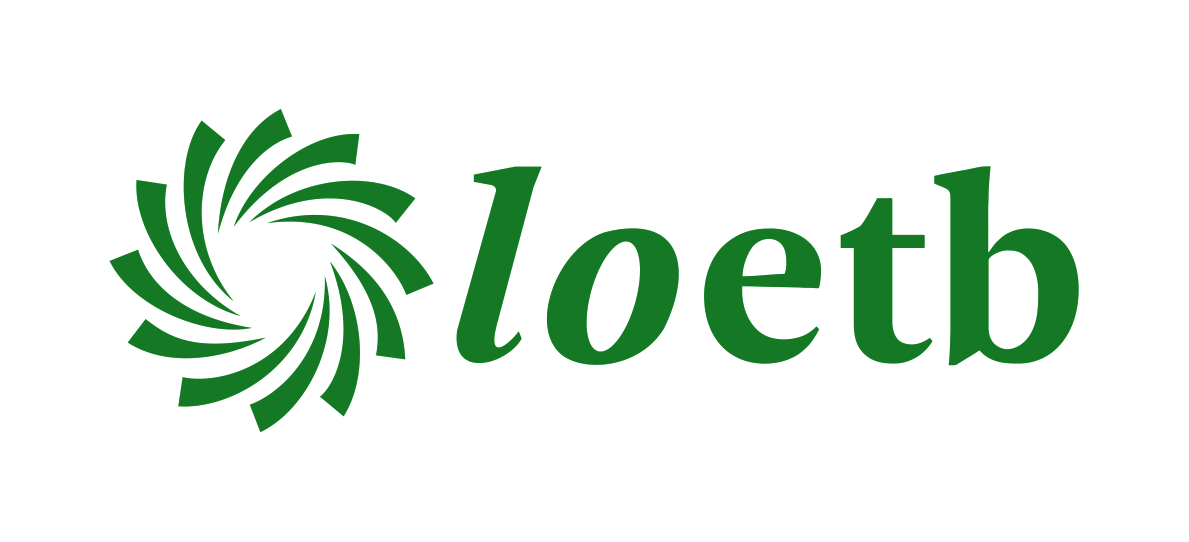 Application for Learner Assistance I.T. Fund 2022Please complete below application form fully if you wish to apply for the LOETB Learner Assistance I.T. Fund.  This fund can support the purchase of I.T. equipment/software up to a maximum of €300.00.  Incomplete forms cannot be processed or approved. Please note, if your application is successful, payment will be made directly to your bank account.  Please complete the Bank Mandate form and attach to this application along with any other relevant documentation.Please return form to your Centre/Service Manager on or before Friday,  14th October 2022. Late applications cannot be considered for funding.I __________________________________________(Full Name Block Letters) hereby confirm that the information provided herein is accurate, correct and complete and I consent to the processing of my data by LOETB.Signed:	________________________________ 				Date: ________________                    (Learner Signature)              Signed:	________________________________ 				Date: ________________                    (Parent Guardian Signature if under 18) DATA PROTECTIONLaois and Offaly Education and Training Board [LOETB], Castle Buildings, Tullamore, Co. Offaly is a data controller under the General Data Protection Regulations and the Data Protection Acts 1988 - 2018. The Data Protection Officer for LOETB can be contacted at dpo@loetb.ie.The personal data supplied on this application form and further documentation sought to evidence the answers provided in this form, are required for the purpose of: Verification of identity and address Verification of socio-economic status  Centre administration  all of which are tasks carried out to enable LOETB to identify learners most in need of assistance. Failure to provide the requested information may result in the application being deemed invalid and an offer of assistance may not be made. The personal data disclosed in this form may be communicated internally within LOETB for the purpose of determining the eligibility of the applicant to receive assistance. Such processing of personal data is carried out pursuant to Article 6(1).(a) of the GDPR such that the data subject consents to the processing of his/her data. The processing of special category data is processed pursuant to Article 9(2).(a) of the GDPR such that the data subject has given explicit consent thereto.  The personal data provided in this Application Form will be kept for 1 year upon completion of the programme unless there is a statutory requirement to retain some or all elements of the data for a further period or indefinitely, in line with LOETB’s Data Retention Schedule, which can be found at www.loetb.ie . A copy of the full LOETB Data Protection Policy is available at https://www.loetb.ie/data-protection.If you as a data subject have any complaints regarding the processing of your personal data, you have the right to lodge a complaint with the Data Protection Commission. Personal DetailsPersonal DetailsPersonal DetailsPersonal DetailsPersonal DetailsPersonal Details1.11.1Full name Full name 1.21.2Home address – Address Line 1Home address – Address Line 11.21.2Address Line 2Address Line 21.21.2Town/CityTown/City1.21.2CountyCounty1.21.2EircodeEircode1.31.3Contact email Contact email 1.41.4Contact phone numberContact phone numberLOETB Course Information LOETB Course Information LOETB Course Information LOETB Course Information LOETB Course Information LOETB Course Information 2.12.1Further Education and Training Centre/Service you are currently attendingFurther Education and Training Centre/Service you are currently attending2.22.2Course name and levelCourse name and level3.3.Qualifying Criteria – tick yes/no and answer as appropriate Qualifying Criteria – tick yes/no and answer as appropriate Qualifying Criteria – tick yes/no and answer as appropriate YesNoNo3.13.1Are you in receipt of a DEASP payment or dependent upon an individual in receipt of a DEASP payment?Are you in receipt of a DEASP payment or dependent upon an individual in receipt of a DEASP payment?Are you in receipt of a DEASP payment or dependent upon an individual in receipt of a DEASP payment?3.13.1If you answered Yes to the above, what is the name of the payment and please provide of evidence of same.If you answered Yes to the above, what is the name of the payment and please provide of evidence of same.If you answered Yes to the above, what is the name of the payment and please provide of evidence of same.If you answered Yes to the above, what is the name of the payment and please provide of evidence of same.If you answered Yes to the above, what is the name of the payment and please provide of evidence of same.If you answered Yes to the above, what is the name of the payment and please provide of evidence of same.3.23.2Are you in receipt of an LOETB payment (for example Training Allowance, VTOS, Youthreach.)Are you in receipt of an LOETB payment (for example Training Allowance, VTOS, Youthreach.)Are you in receipt of an LOETB payment (for example Training Allowance, VTOS, Youthreach.)3.33.3Do you hold a full medical card? (not a GP only card). Please provide a copy.Do you hold a full medical card? (not a GP only card). Please provide a copy.Do you hold a full medical card? (not a GP only card). Please provide a copy.3.53.5Are you in receipt of a SUSI grant or any other educational grant?If yes, please provide evidence of same.Are you in receipt of a SUSI grant or any other educational grant?If yes, please provide evidence of same.Are you in receipt of a SUSI grant or any other educational grant?If yes, please provide evidence of same.4.4.Other mitigating circumstances to support your application if you are not included in any of the categories covered in section 3.  (200 characters max.  Please provide documentary evidence to support this application).Other mitigating circumstances to support your application if you are not included in any of the categories covered in section 3.  (200 characters max.  Please provide documentary evidence to support this application).Other mitigating circumstances to support your application if you are not included in any of the categories covered in section 3.  (200 characters max.  Please provide documentary evidence to support this application).Other mitigating circumstances to support your application if you are not included in any of the categories covered in section 3.  (200 characters max.  Please provide documentary evidence to support this application).Other mitigating circumstances to support your application if you are not included in any of the categories covered in section 3.  (200 characters max.  Please provide documentary evidence to support this application).Other mitigating circumstances to support your application if you are not included in any of the categories covered in section 3.  (200 characters max.  Please provide documentary evidence to support this application).5. Please indicate the below items for which you wish to apply for this fund.Please indicate the below items for which you wish to apply for this fund.Please indicate the below items for which you wish to apply for this fund.Please indicate the below items for which you wish to apply for this fund.Please indicate the below items for which you wish to apply for this fund.Please indicate the below items for which you wish to apply for this fund.ITEMITEMITEMDETAILSDETAILSDETAILSDETAILSInformation Technology which may include the following:LaptopTabletPCPrinterSoftware relevant to your coursePC Camera/Headset/SpeakersInformation Technology which may include the following:LaptopTabletPCPrinterSoftware relevant to your coursePC Camera/Headset/SpeakersInformation Technology which may include the following:LaptopTabletPCPrinterSoftware relevant to your coursePC Camera/Headset/SpeakersPlease provide make and model of device and relevance to course:Please provide make and model of device and relevance to course:Please provide make and model of device and relevance to course:Please provide make and model of device and relevance to course:Please attach proof of purchase to this application form.  Applications which do not provide proof of purchase will not be considered.  This purchase must have taken place between 02nd June 2022 and the 14th October 2022.Please attach proof of purchase to this application form.  Applications which do not provide proof of purchase will not be considered.  This purchase must have taken place between 02nd June 2022 and the 14th October 2022.Please attach proof of purchase to this application form.  Applications which do not provide proof of purchase will not be considered.  This purchase must have taken place between 02nd June 2022 and the 14th October 2022.Please attach proof of purchase to this application form.  Applications which do not provide proof of purchase will not be considered.  This purchase must have taken place between 02nd June 2022 and the 14th October 2022.Please attach proof of purchase to this application form.  Applications which do not provide proof of purchase will not be considered.  This purchase must have taken place between 02nd June 2022 and the 14th October 2022.Please attach proof of purchase to this application form.  Applications which do not provide proof of purchase will not be considered.  This purchase must have taken place between 02nd June 2022 and the 14th October 2022.Please attach proof of purchase to this application form.  Applications which do not provide proof of purchase will not be considered.  This purchase must have taken place between 02nd June 2022 and the 14th October 2022.CENTRE/SERVICE MANAGER USE ONLYCENTRE/SERVICE MANAGER USE ONLYCENTRE/SERVICE MANAGER USE ONLYDate application received: Closing date 14.10.22Recommended:YesNoSigned by Centre/Service Manager:FMT USE ONLYFMT USE ONLYFMT USE ONLYApplication Approved:YesNoSigned by Centre/Service Manager:Date:                         Amount to be Awarded                         Amount to be Awarded                         Amount to be AwardedITEMApplied for / EligibleAmountTOTAL TO BE AWARDED